Questions en lien avec l’exposition offerte par le Réseau In-Terre-Actif : « Engagez-vous pour la paix!» afin de favoriser la lecture des panneaux. (Facultatif)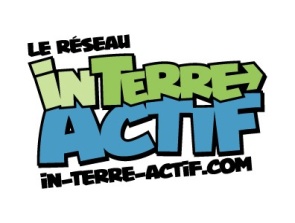 Quelle personne a permis de planter 7,4 milliards d’arbres dans 167 pays?_______________________________________________________________________________________________Quelle est la mission de l’Institut Polaris?_______________________________________________________________________________________________En quoi consiste le micro-crédit?______________________________________________________________________________________________________________________________________________________________________________________________Qui se dévoue depuis des décennies à la lutte aux changements climatiques et à la promotion de l’écocitoyenneté?_______________________________________________________________________________________________Quelle est la mission de la Campagne contre le commerce des armes ?______________________________________________________________________________________________________________________________________________________________________________________________À quoi se consacre le gynécologue  Denis Mukwege?_____________________________________________________________________________________________________________________________________________________________________________________________________________________________________________________________________________________________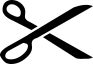 Quelle personne a permis de planter 7,4 milliards d’arbres dans 167 pays?_______________________________________________________________________________________________Quelle est la mission de l’Institut Polaris?_______________________________________________________________________________________________En quoi consiste le micro-crédit?______________________________________________________________________________________________________________________________________________________________________________________________Qui se dévoue depuis des décennies à la lutte aux changements climatiques et à la promotion de l’écocitoyenneté?_______________________________________________________________________________________________Quelle est la mission de la Campagne contre le commerce des armes ?______________________________________________________________________________________________________________________________________________________________________________________________À quoi se consacre le gynécologue  Denis Mukwege?______________________________________________________________________________________________________________________________________________________________________________________________Réponses (pour l’animateur seulement)Quelle personne a permis de planter 7,4 milliards d’arbres dans 167 pays?Rép. : Wangari Mutha MaathaiQuelle est la mission de l’Institut Polaris?Rép. : Outiller les mouvements citoyens pour les amener à effectuer des changements socialement démocratiques.Quelle est la mission de la Campagne contre le commerce des armes ?Rép. : Mission d’éducation auprès de la population et de plaidoyer auprès des compagnies d’armement et des institutions politiques de son pays.En quoi consiste le micro-crédit?Rép. : Accorder de petits prêts permettant aux paysans de subvenir à leurs besoins et de faire émerger des activités commerciales dans leur communauté.Qui se dévoue depuis des décennies à la lutte aux changements climatiques et à la promotion de l’écocitoyenneté?Rép. : David SuzukiÀ quoi se consacre le gynécologue  Denis Mukwege?Rép. : À la cause des victimes de mutilations sexuelles et de viols en temps de guerre.